6. dubna 2016     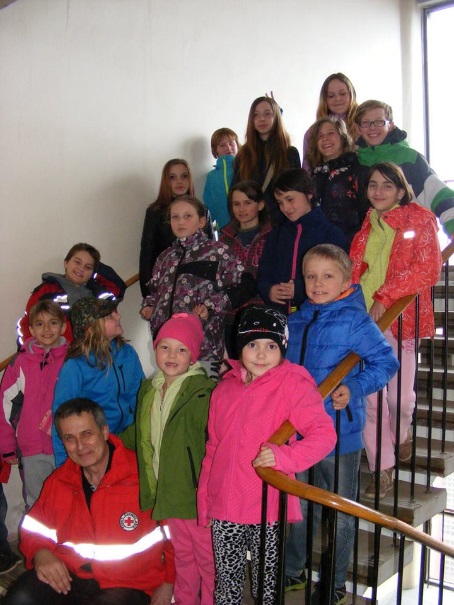 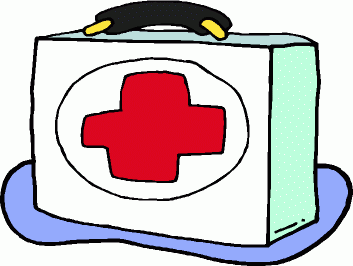 Dnes naše schůzka proběhla v učebně Českého černěného kříže, kde jsme besedovali o poskytování první pomoci a jak je důležité umět ošetřit zranění a to i jen malá se kterými se setkáváme běžně při svých hrách nebo doma.Nejzajímavější pak byly praktické zkoušky, jak to umíme a zde se prokázalo, že 10 teorií je méně než jedna praktická zkouška.Své znalosti si prověříme při získáním specializace mladého zdravotníka.Už se těšíme.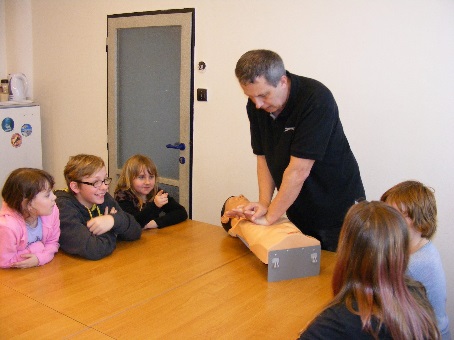 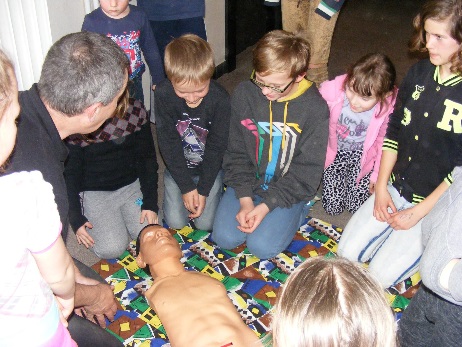 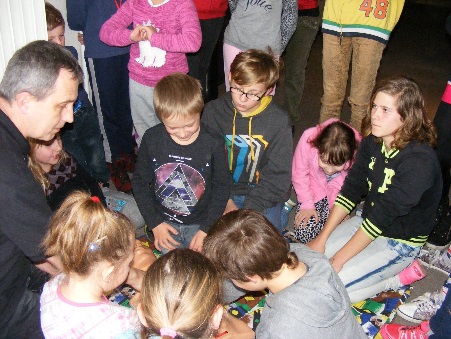 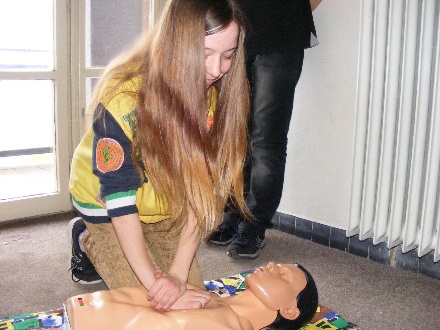 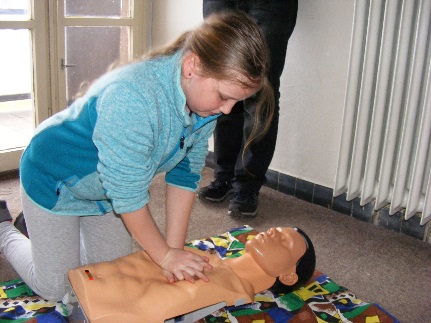 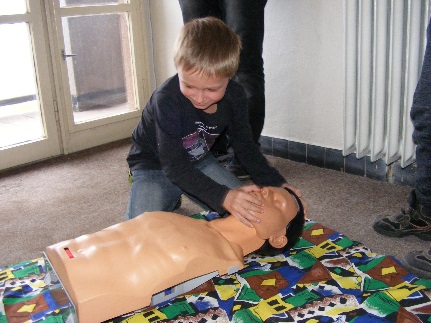 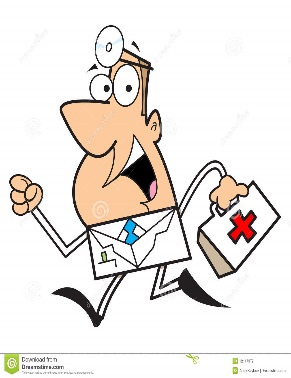 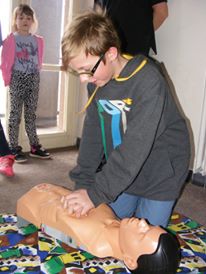 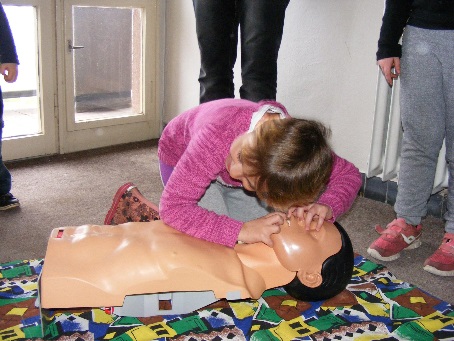 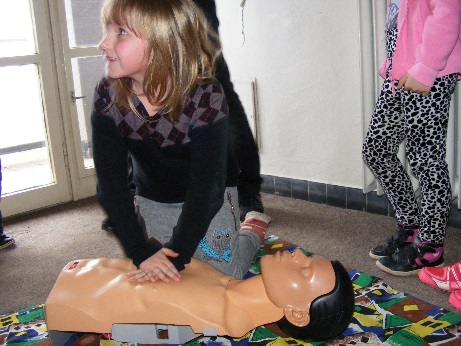 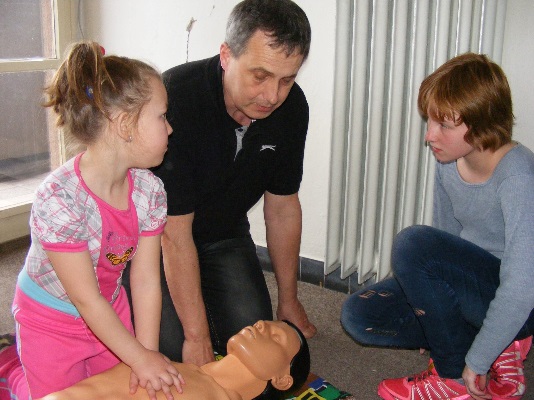 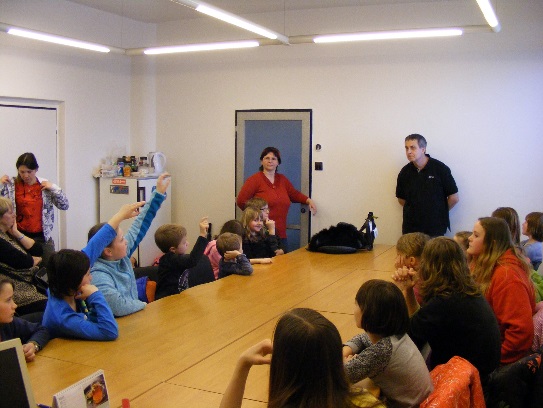 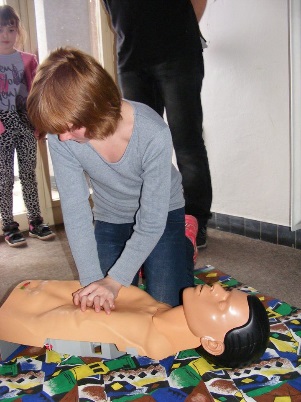 Lipoltice  23.dubna 2016Dnes jsme jeli na své letošní první závody. Moc se nedařilo. Je to tím, že přes zimu se nedá trénovat venku, ale my vše dopilujeme a zlepšíme se. Důležité je mít dobrou partu a chtít být lepší.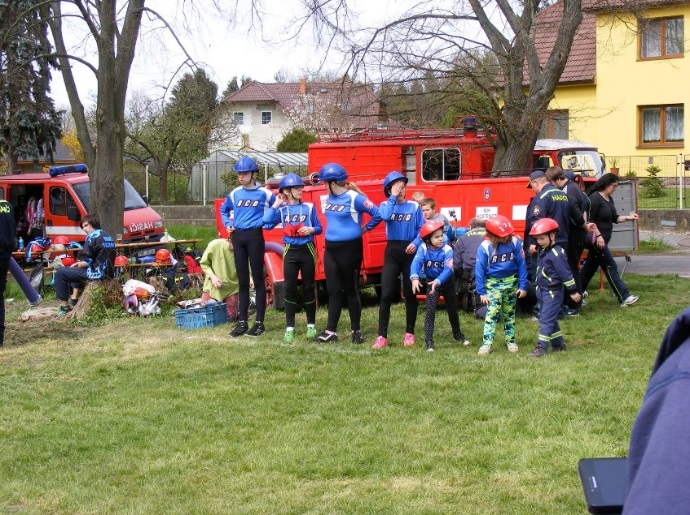 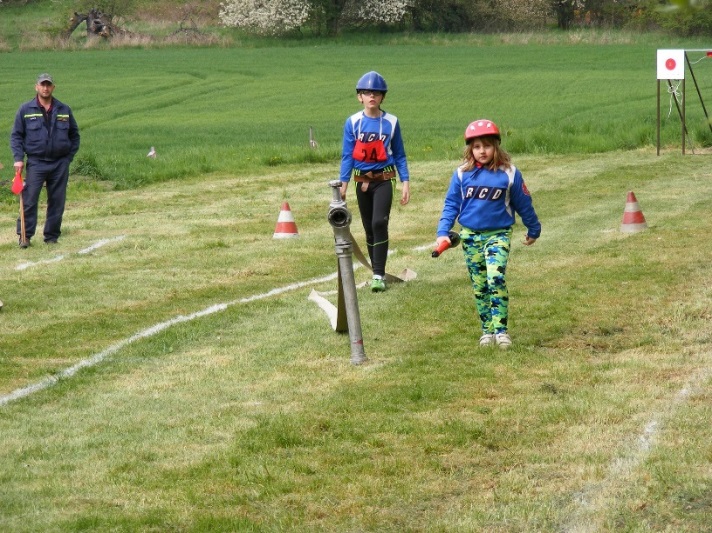 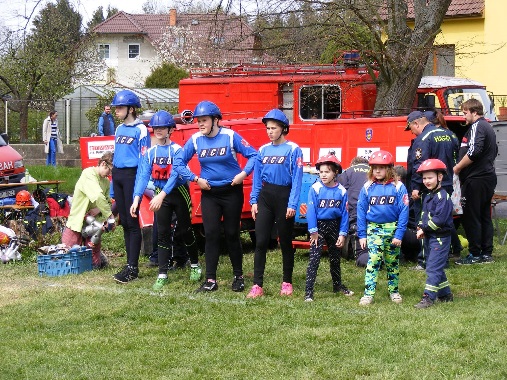 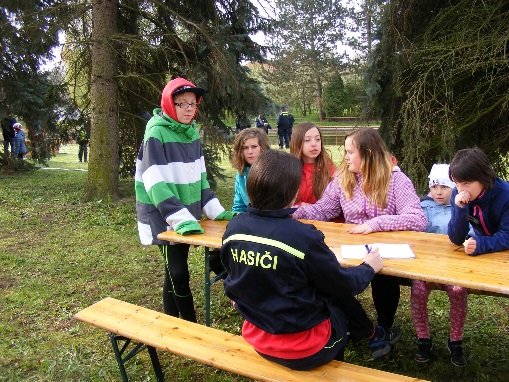 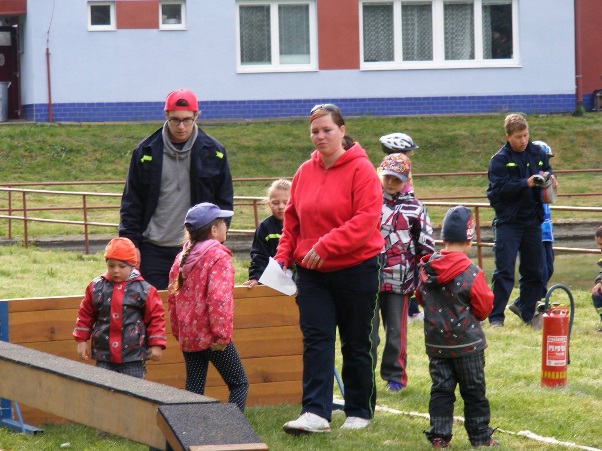 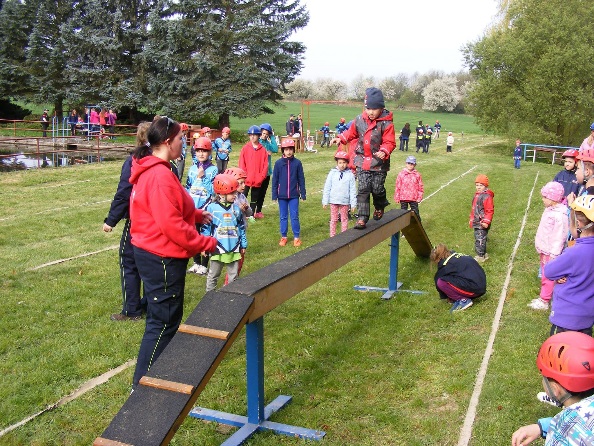 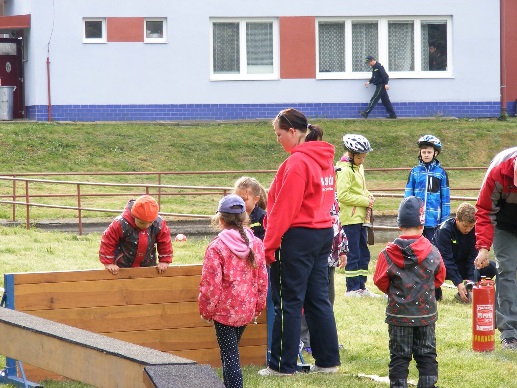 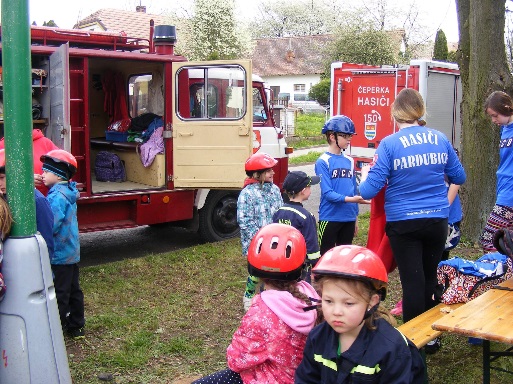 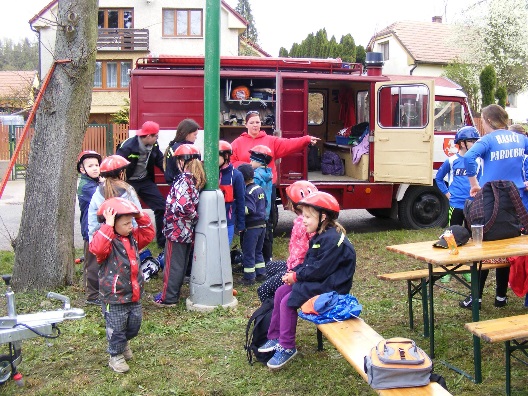 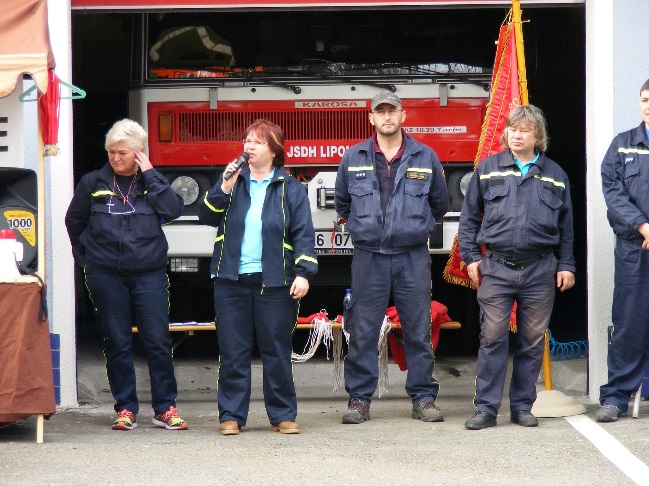 